New Program 		Rule 24 Matrix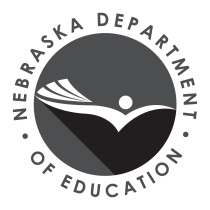 Revised Program 		Table of Alignment of Standards and AssessmentsName of Institution: 	Date Submitted: 	Endorsement: SCHOOL PSYCHOLOGIST	Grade Levels:  PK-12Total Hours Required by Rule 24: 60	Program Hours Required by Institution: 		Endorsement Type: FIELDPlace an X in the box corresponding to the course that meets the following requirements:Place an X in the box corresponding to the course that meets the following requirements:List the courses the institution requires to meet Rule 24 requirements, associated Guidelines, and program hours required by the institution for this endorsement in the first row: (If more than 35 courses please fill out additional sheets)List the courses the institution requires to meet Rule 24 requirements, associated Guidelines, and program hours required by the institution for this endorsement in the first row: (If more than 35 courses please fill out additional sheets)List the courses the institution requires to meet Rule 24 requirements, associated Guidelines, and program hours required by the institution for this endorsement in the first row: (If more than 35 courses please fill out additional sheets)List the courses the institution requires to meet Rule 24 requirements, associated Guidelines, and program hours required by the institution for this endorsement in the first row: (If more than 35 courses please fill out additional sheets)List the courses the institution requires to meet Rule 24 requirements, associated Guidelines, and program hours required by the institution for this endorsement in the first row: (If more than 35 courses please fill out additional sheets)List the courses the institution requires to meet Rule 24 requirements, associated Guidelines, and program hours required by the institution for this endorsement in the first row: (If more than 35 courses please fill out additional sheets)List the courses the institution requires to meet Rule 24 requirements, associated Guidelines, and program hours required by the institution for this endorsement in the first row: (If more than 35 courses please fill out additional sheets)List the courses the institution requires to meet Rule 24 requirements, associated Guidelines, and program hours required by the institution for this endorsement in the first row: (If more than 35 courses please fill out additional sheets)List the courses the institution requires to meet Rule 24 requirements, associated Guidelines, and program hours required by the institution for this endorsement in the first row: (If more than 35 courses please fill out additional sheets)List the courses the institution requires to meet Rule 24 requirements, associated Guidelines, and program hours required by the institution for this endorsement in the first row: (If more than 35 courses please fill out additional sheets)List the courses the institution requires to meet Rule 24 requirements, associated Guidelines, and program hours required by the institution for this endorsement in the first row: (If more than 35 courses please fill out additional sheets)List the courses the institution requires to meet Rule 24 requirements, associated Guidelines, and program hours required by the institution for this endorsement in the first row: (If more than 35 courses please fill out additional sheets)List the courses the institution requires to meet Rule 24 requirements, associated Guidelines, and program hours required by the institution for this endorsement in the first row: (If more than 35 courses please fill out additional sheets)List the courses the institution requires to meet Rule 24 requirements, associated Guidelines, and program hours required by the institution for this endorsement in the first row: (If more than 35 courses please fill out additional sheets)List the courses the institution requires to meet Rule 24 requirements, associated Guidelines, and program hours required by the institution for this endorsement in the first row: (If more than 35 courses please fill out additional sheets)List the courses the institution requires to meet Rule 24 requirements, associated Guidelines, and program hours required by the institution for this endorsement in the first row: (If more than 35 courses please fill out additional sheets)List the courses the institution requires to meet Rule 24 requirements, associated Guidelines, and program hours required by the institution for this endorsement in the first row: (If more than 35 courses please fill out additional sheets)List the courses the institution requires to meet Rule 24 requirements, associated Guidelines, and program hours required by the institution for this endorsement in the first row: (If more than 35 courses please fill out additional sheets)List the courses the institution requires to meet Rule 24 requirements, associated Guidelines, and program hours required by the institution for this endorsement in the first row: (If more than 35 courses please fill out additional sheets)List the courses the institution requires to meet Rule 24 requirements, associated Guidelines, and program hours required by the institution for this endorsement in the first row: (If more than 35 courses please fill out additional sheets)List the courses the institution requires to meet Rule 24 requirements, associated Guidelines, and program hours required by the institution for this endorsement in the first row: (If more than 35 courses please fill out additional sheets)List the courses the institution requires to meet Rule 24 requirements, associated Guidelines, and program hours required by the institution for this endorsement in the first row: (If more than 35 courses please fill out additional sheets)List the courses the institution requires to meet Rule 24 requirements, associated Guidelines, and program hours required by the institution for this endorsement in the first row: (If more than 35 courses please fill out additional sheets)List the courses the institution requires to meet Rule 24 requirements, associated Guidelines, and program hours required by the institution for this endorsement in the first row: (If more than 35 courses please fill out additional sheets)List the courses the institution requires to meet Rule 24 requirements, associated Guidelines, and program hours required by the institution for this endorsement in the first row: (If more than 35 courses please fill out additional sheets)List the courses the institution requires to meet Rule 24 requirements, associated Guidelines, and program hours required by the institution for this endorsement in the first row: (If more than 35 courses please fill out additional sheets)List the courses the institution requires to meet Rule 24 requirements, associated Guidelines, and program hours required by the institution for this endorsement in the first row: (If more than 35 courses please fill out additional sheets)List the courses the institution requires to meet Rule 24 requirements, associated Guidelines, and program hours required by the institution for this endorsement in the first row: (If more than 35 courses please fill out additional sheets)List the courses the institution requires to meet Rule 24 requirements, associated Guidelines, and program hours required by the institution for this endorsement in the first row: (If more than 35 courses please fill out additional sheets)List the courses the institution requires to meet Rule 24 requirements, associated Guidelines, and program hours required by the institution for this endorsement in the first row: (If more than 35 courses please fill out additional sheets)List the courses the institution requires to meet Rule 24 requirements, associated Guidelines, and program hours required by the institution for this endorsement in the first row: (If more than 35 courses please fill out additional sheets)List the courses the institution requires to meet Rule 24 requirements, associated Guidelines, and program hours required by the institution for this endorsement in the first row: (If more than 35 courses please fill out additional sheets)List the courses the institution requires to meet Rule 24 requirements, associated Guidelines, and program hours required by the institution for this endorsement in the first row: (If more than 35 courses please fill out additional sheets)List the courses the institution requires to meet Rule 24 requirements, associated Guidelines, and program hours required by the institution for this endorsement in the first row: (If more than 35 courses please fill out additional sheets)List the courses the institution requires to meet Rule 24 requirements, associated Guidelines, and program hours required by the institution for this endorsement in the first row: (If more than 35 courses please fill out additional sheets)D Certification Endorsement Requirements:  This endorsement requires at least 60 graduate semester hours beyond the baccalaureate degree, in which at least 54 are exclusive of credit for the supervised internship.EXAMPLE:
CHEM 101 or 102 3 CRD1   A minimum of twelve hundred (1,200) clock hours of internship experience, supervised by a Standard Institution of Higher Education, 600 of which must be in a school setting.  Applicants who have completed 600 hours of supervised experience in school settings prior to the internship as part of their doctoral training program in school psychology may complete all 1,200 hours of their supervised internship in a setting that provides psychological services to children, birth to age 21.D1   A minimum of twelve hundred (1,200) clock hours of internship experience, supervised by a Standard Institution of Higher Education, 600 of which must be in a school setting.  Applicants who have completed 600 hours of supervised experience in school settings prior to the internship as part of their doctoral training program in school psychology may complete all 1,200 hours of their supervised internship in a setting that provides psychological services to children, birth to age 21.Data- Based Decision Making and Accountability:Data- Based Decision Making and Accountability:Have knowledge of varied methods of assessment and data-collection methods for identifying strengths and needs, developing effective services and programs, and measuring progress and outcomes; and Have knowledge of varied methods of assessment and data-collection methods for identifying strengths and needs, developing effective services and programs, and measuring progress and outcomes; and As part of a systematic and comprehensive process of effective decision making and problem solving that permeates all aspects of service delivery, demonstrate skills to use psychological and educational assessment and data collection strategies, and technology resources, and apply results to design, implement, and evaluate response to services and programs.As part of a systematic and comprehensive process of effective decision making and problem solving that permeates all aspects of service delivery, demonstrate skills to use psychological and educational assessment and data collection strategies, and technology resources, and apply results to design, implement, and evaluate response to services and programs.Consultation and Collaboration:Consultation and Collaboration:Have knowledge of varied methods of consultation, collaboration, and communication applicable to individuals, families, groups, and systems and use to promote effective implementation of services; and Have knowledge of varied methods of consultation, collaboration, and communication applicable to individuals, families, groups, and systems and use to promote effective implementation of services; and As part of a systematic and comprehensive process of effective decision making and problem solving that permeates all aspects of service delivery, demonstrate skills to consult, collaborate, and communicate with others during design, implementation, and evaluation of services and programs.As part of a systematic and comprehensive process of effective decision making and problem solving that permeates all aspects of service delivery, demonstrate skills to consult, collaborate, and communicate with others during design, implementation, and evaluation of services and programs.Interventions and Instructional Support to Develop Academic Skills:Interventions and Instructional Support to Develop Academic Skills:Have knowledge of biological, cultural, and social influences on academic skills; human learning, cognitive, and developmental processes; and evidence-based curriculum and instructional strategies; andHave knowledge of biological, cultural, and social influences on academic skills; human learning, cognitive, and developmental processes; and evidence-based curriculum and instructional strategies; andIn collaboration with others, demonstrate skills to use assessment and data-collection methods and to implement and evaluate services that support cognitive and academic skills.In collaboration with others, demonstrate skills to use assessment and data-collection methods and to implement and evaluate services that support cognitive and academic skills.Interventions and Mental Health Services to Develop Social and Life Skills:Interventions and Mental Health Services to Develop Social and Life Skills:Have knowledge of biological, cultural, developmental, and social influences on behavior and mental health; behavioral and emotional impacts on learning and life skills; and evidence-based supported strategies to promote social-emotional functioning and mental health; and Have knowledge of biological, cultural, developmental, and social influences on behavior and mental health; behavioral and emotional impacts on learning and life skills; and evidence-based supported strategies to promote social-emotional functioning and mental health; and In collaboration with others, demonstrate skills to use assessment and data collection methods and implement and evaluate services to support socialization, learning, and mental health.In collaboration with others, demonstrate skills to use assessment and data collection methods and implement and evaluate services to support socialization, learning, and mental health.Development and Learning:Development and Learning:Have knowledge of individual differences, abilities, disabilities, and other diverse characteristics; principles and research related to diversity factors for children, families, and schools, including factors related to culture, context, individual, and role differences; and empirically supported strategies to enhance services and address potential influences related to diversity; and Have knowledge of individual differences, abilities, disabilities, and other diverse characteristics; principles and research related to diversity factors for children, families, and schools, including factors related to culture, context, individual, and role differences; and empirically supported strategies to enhance services and address potential influences related to diversity; and Demonstrate skills to provide professional services that promote effective functioning for individuals, families, and schools with diverse characteristics, cultures, and backgrounds, and across multiple contexts with recognition that an understanding and respect for diversity in development and advocacy for social justice are foundations for all aspects of service delivery. Demonstrate skills to provide professional services that promote effective functioning for individuals, families, and schools with diverse characteristics, cultures, and backgrounds, and across multiple contexts with recognition that an understanding and respect for diversity in development and advocacy for social justice are foundations for all aspects of service delivery. School-Wide Practices to Promote Learning:School-Wide Practices to Promote Learning:Have knowledge of school and systems structure, organization, and theory; general and special education; and empirically supported school practices that promote academic outcomes, learning, social development, and mental health; and Have knowledge of school and systems structure, organization, and theory; general and special education; and empirically supported school practices that promote academic outcomes, learning, social development, and mental health; and In collaboration with others, demonstrate skills to develop and implement practices and strategies to create and maintain effective and supportive learning environments for children and others.In collaboration with others, demonstrate skills to develop and implement practices and strategies to create and maintain effective and supportive learning environments for children and others.Preventive and Responsive Services:Preventive and Responsive Services:Have knowledge of principles and research related to resilience and risk factors in learning and mental health; services in schools and communities to support multi-tiered prevention; and empirically supported strategies for effective crisis response; and Have knowledge of principles and research related to resilience and risk factors in learning and mental health; services in schools and communities to support multi-tiered prevention; and empirically supported strategies for effective crisis response; and In collaboration with others, demonstrate skills to promote services that enhance learning, mental health, safety, and physical well-being through protective and adaptive factors and to implement effective crisis preparation, response, and recovery. In collaboration with others, demonstrate skills to promote services that enhance learning, mental health, safety, and physical well-being through protective and adaptive factors and to implement effective crisis preparation, response, and recovery. Family-School Collaboration Services:Family-School Collaboration Services:Have knowledge of principles and research related to family systems, strengths, needs, and culture; empirically supported strategies to support family influences on children's learning, socialization, and mental health; and methods to develop collaboration between families and schools; and Have knowledge of principles and research related to family systems, strengths, needs, and culture; empirically supported strategies to support family influences on children's learning, socialization, and mental health; and methods to develop collaboration between families and schools; and In collaboration with others, demonstrate skills to design, implement, and evaluate services that facilitate family and school partnerships and interactions with community agencies for enhancement of academic and social-behavioral outcomes for children.In collaboration with others, demonstrate skills to design, implement, and evaluate services that facilitate family and school partnerships and interactions with community agencies for enhancement of academic and social-behavioral outcomes for children.Research and Program Evaluation:Research and Program Evaluation:Have knowledge of research design, statistics, measurement, varied data-collection and analysis techniques, and program evaluation methods sufficient for understanding research and interpreting data in applied settings; and Have knowledge of research design, statistics, measurement, varied data-collection and analysis techniques, and program evaluation methods sufficient for understanding research and interpreting data in applied settings; and Demonstrate skills to evaluate and apply research as a foundation for service techniques and technology resources for data collection, measurement, analysis, and program evaluation to support effective practices at the individual, group, and/or systems levels.Demonstrate skills to evaluate and apply research as a foundation for service techniques and technology resources for data collection, measurement, analysis, and program evaluation to support effective practices at the individual, group, and/or systems levels.Legal, Ethical, and Professional Practice:Legal, Ethical, and Professional Practice:Have knowledge of the history and foundations of school psychology; multiple service models and methods; ethical, legal, and professional standards; and other factors related to professional identity and effective practices at the individual, group, and/or systems levels; and Have knowledge of the history and foundations of school psychology; multiple service models and methods; ethical, legal, and professional standards; and other factors related to professional identity and effective practices at the individual, group, and/or systems levels; and Demonstrate skills to provide services consistent with ethical, legal, and professional standards; engage in responsive ethical and professional decision-making; collaborate with other professionals; and apply professional work characteristics needed for effective practice as school psychologists, including respect for human diversity and social justice, communication skills, effective interpersonal skills, responsibility, adaptability, initiative, dependability, and technology skills. Demonstrate skills to provide services consistent with ethical, legal, and professional standards; engage in responsive ethical and professional decision-making; collaborate with other professionals; and apply professional work characteristics needed for effective practice as school psychologists, including respect for human diversity and social justice, communication skills, effective interpersonal skills, responsibility, adaptability, initiative, dependability, and technology skills. 